Отчёт о работе семейного клуба «Мы вместе!» МБОУ «Гимназия № 17» г. о. Королёв(руководитель Терёхина Ирина Владимировна)Отчётный период: март 2022 г.Конкурс семейной фотографии программы «Мы – твои друзья» «Питомцы в моём городе»Одна из важных задач школы — взаимодействие с семьей учащихся. Конкурс фотографий «Питомцы в моём городе» — эффективный вариант организации этого направления. Цель конкурса: повышение эффективности программы «Мы – твои друзья» за счет развития взаимодействия родителей и детей - участников программы.
Задачи конкурса:• Способствовать продвижению культуры ответственного отношения к домашним животным среди участников программы;
          • Побуждать детей и взрослых задумываться о том, насколько приспособлены города и другие населенные пункты для комфортного сосуществования людей и животных, достаточно ли люди заботятся о домашних животных.• Мотивировать детей и родителей к совместной деятельности по уходу за
домашними животными;• Развивать творческие способности у детейВ рамках работы семейного клуба «Мы вместе!» ребятам и их родителям было предложено сделать фотографии, рассказывающие о том, как живется питомцам в городе, побуждающих детей и взрослых задумываться о том, насколько приспособлены города для комфортного сосуществования людей и животных, достаточно ли люди заботятся о домашних животных.Активное участие в конкурсе приняла семья Булгаковых. На муниципальном уровне их семейная фотография «Виолетта» заняла 1 место.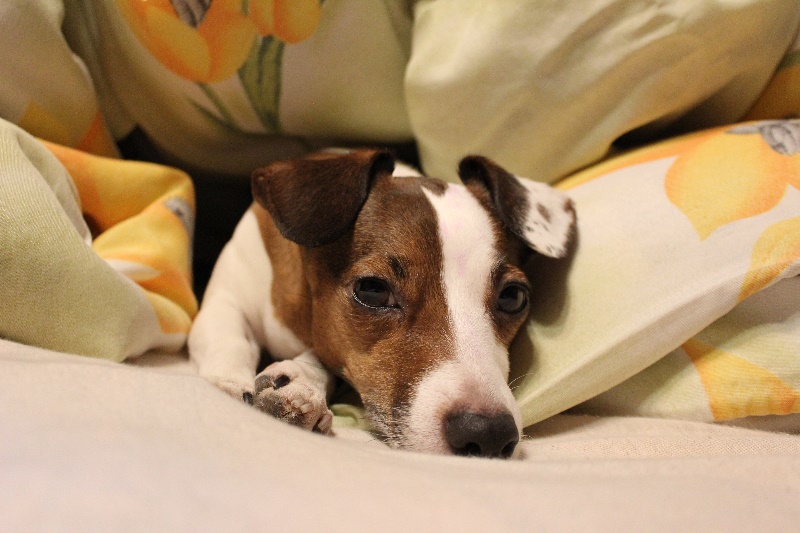 